Naše role při nedělní bohoslužbě 
(3)Napsal: Ladislav Simajchl Četba na pokračování 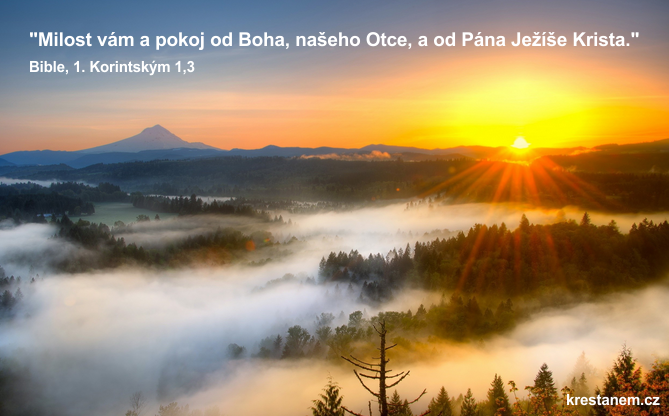 Z obsahu:  Liturgie jako posvatná hra str. 	2 Posvatná znamení – Mlua symbolů str. 	3Společná molitv  zpěvstr. 5Bude pokračovat 6. LITURGIE JAKO POSVÁTNÁ HRA Ruce mluví. Ne tak, že by linkami v dlani vypovídaly o budoucnosti. Ale přesto mluví. Jak výmluvný je každý pohyb ruky! Jen pozoruj, kolik různých gest dělá rukama kněz. Při"Pán s vámi" rozpíná ruce, jak když hospodář na zápraží domu vítá z dáli milé hosty. 
Jindy spíná ruce dlaněmi k sobě. Při svěcení je tak vkládal biskupovi do rukou na znamení, že se odevzdává jeho vedení, že ho bude poslouchat. I teď je spíná, aby tak vyjádřil svou odevzdanost do vůle Otce. 
Jindy natáhne ruce dopředu k lidem dlaněmi dolů. To je prastaré gesto žehnání. Otec tak klade ruku na hlavu nemocného dítěte, jako výraz toho, že je chce chránit. 
Liturgie bez znamení, bez gest, by byla bezruká, nelidská, němá. 
O herci Rudolfu Hrušínském je známo, že mnoho gest nedělá, ale když nějaké udělá, že mluví za mnoho slov. Člověk nemluví jen slovem. 
Při mešní liturgii je tomu také tak. Úvod do nového misálu říká, že tyto liturgické postoje mají zachovávat všichni, protože jsou znamením vzájemného společenství a jednoty celého shromáždění. Že vyjadřují city účastníků a podporují je (čl. 20). 
Někdo si možná řekne, že na tom přece nemůže záležet,jestli vstávám při mši zároveň s ostatními, nebo zůstanu sedět. Hlavně, že jsem srdcem u oltáře, jinak ať si každý dělá co chce. Jenže ono na tom záleží - a hned z více důvodů: 
- Dělat si co chceš, to můžeš, když jsi sám. Ale kde je víc lidí pohromadě a každý si dělá co chce, tam vzniká chaos, zmatek. Tam se musí vytvořit a respektovat provozní pravidla. Tak to platí venku v silniční dopravě i v kostele při společné bohoslužbě. 
- V úvodu do misálu se zdůrazňuje jiný, hlubší důvod: společné jednání je výrazem jednoty a pomáhá vytvořit z masy lidí společenství, komunitu. 
- Postoje - to je naše modlitba tělem. Nejen duchem, i tělem se zapojujeme do služby Bohu. Podílíme se tak na posvátné hře před Boží tváří. Tou hrou je naše liturgie. 
- Když se účastníme bohoslužebných úkonů, dáváme dobrý příklad, aby i ostatní se probudili z pasivity a hráli spolu. Když při pozdravení pokoje s přátelským úsměvem napřáhneš ruku k sousedovi, on ti jistě také podá ruku, udělá krok ke sblížení. Všechna tato gesta jsou bohoslužbou samozřejmě jen tenkrát, když je konáme s vědomím, co znamenají. 
- Když povstáváš, připojuješ se tím k modlitbě kněze. Při evangeliu tak vzdáváš úctu přicházejícímu Pánu. Projevuješ ochotu k plnění Kreda ve svém životě. Dáváš najevo, že chceš stát pevně ve víře, jak říká svatý Pavel. 
- Když usedáš, připojuješ se k Marii sedící u nohou Ježíšových a soustřeďuješ se k pozornému naslouchání. 
- Když poklekáš, uznáváš svou hříšnost a vyznáváš Stvořitele za svého Pána. Malomocný padl před Pánem pokorně na kole na. 
- Úklonou vzdáváš Bohu úctu. 
- Sepnutím rukou projevuješ Bohu důvěru, svěřuješ se do jeho ochrany. 
- Bitím v prsa se připojuješ k pokornému celníkovi. 
- Podáním ruky nabízíš bratrství v Kristu všem kolem sebe. 
- Účast na průvodu při přinášení obětních darů a při svatém přijímání je úkon slavnostní. To vycházíme ze svého pevně ní a vydáváme se na cestu s putujícím Božím lidem do zaslíbeného Kristova království. Dáváme najevo, že známe svůj cíl a víme kam jdeme. 
Krásná je naše liturgie. Je to hra Božích dětí před Boží tváří, když se na ni chutě podílíme, když hrajeme spolu.Pasivní diváci odcházejí znuděně. Ti, kdo se naučí dobře hrát a zpívat svou roli, odcházejí domů oživeně, naplněni světlem Boží milosti a teplem Boží lásky. Liturgická poznámka 
Jak už to tak je, že doba přináší stále nějaké nové módy, i v liturgii se občas obnovují jakési obrazoborecké tendence, snaha odstranit všechnu pompu, parádu, zbytečnosti. A zůstat jen při slovu a modlitbě: Pryč s parádními rouchy - stačí štola. Pryč s kadidlem - je to zbytečné:Pryč se vstáváním a klekáním, je to tělocvik v kostele.Tyhle vnější věci jsou druhořadé, leda ruší. A ostatně -dnešní člověk už ani nemá v složitých obřadech, průvodech a rituálech zálibu. Je mu to cizí. 
Ale pak nám televizor přiblížil až do našich domů zahájení olympijských her, spartakiády, veřejné slavnosti. A popírači rituálů žasli, jak přičinlivě ti lidé světa odkoukávali z našich kostelů všechny liturgické prvky: procesí, korouhve, obrazy, svíce, kadidlo, věčné světlo, obleky, litanie, kázání ... a s jakým okouzleným nadšením jim celý svět přihlížel. 
Teď už nikdo nepopírá, že i dnešní člověk je schopen prožívat liturgii, rituální úkony, jen když je to živé, jen když v tom vidí, jaký to má smysl, co to symbolizuje. 
Tento extrém tedy naší generaci už snad nehrozí: víme,že živá bohoslužba není v odmítání liturgických úkonů a gest, ale v jejich oživování, živém a srozumitelném konání. 
Hrozí nám však ještě druhý extrém: přehnaná horlivost při sjednocování liturgických postojů. Kde se společné vstávání a klekání zdůrazňuje přespříliš, kde se jednota netrpělivě a hartusivě vymáhá, tam to vypadá, že liturgický život spočívá jen ve vnějších úkonech a v kostele to zavání execírákem místo kadidlem. 
Mají pravdu Všeobecné pokyny k Římskému misálu, v art.20: "Společné postoje, které všichni účastníci zachovávají,jsou znamením vzájemného společenství a jednoty shromážděných." Ale přesto platí, že v praxi není možné dosáhnout úplné jednoty jako na vojně. Jsou tu mladí vedle starých s neohebnými koleny, jsou tu čiperní vedle pomalých. Jsou tu děti, které potřebují stále něco dělat, hýbat se, ale jsou tu i lidé, kteří potřebují klid a vstávání pociťují jako rušení ze soustředění. 7. POSVÁTNÁ ZNAMENÍ - MLUVA SYMBOLŮ Dostal se kdosi nahodile do kostela. Nechápavě zíral a pak venku prohlásil: "Copak Ježíš, když se obětoval za lidi,klečel mezi dvěma ministranty ve zlatém ornátu na plyšovém koberci? Co v tom kostele děláte?" 
Asi byste mu odpověděli to, co já. My tam po sobě nepliveme, svého kněze nebičujeme, nezabíjíme ho, přestože je tam "v osobě Kristově". Trápení a mučení si užil Pán Ježíš dost - a naši kněží venku v životě také nějakou tu putýnku špíny a zlobné plivnutí sem tam schytají. 
Ale v kostele, tam se netrápíme. Tam se radujeme, že ten náš umučený Pán žije. Slavíme památku jeho vítězství nad zlobou a smrtí. Zde nemluví realita života, ale mluva symbolů. Zde jednáme podle liturgického rituálu. 
Co je to symbol, co je to ritus? 
Co je tělo pro duši, to jsou symboly pro duchovní pojmy. Jako tělo je nástrojem duše, - skrze tělo náš duch působí, jedná, mluví, - tak i Bůh nás oslovuje skrze posvátná znamení, symboly. Je to tedy zviditelnění neviditelného, vyjádření nevypověditelného mysteria, tajemství. 
Starým generacím křesťanů nebylo třeba tohle povídat,mluva symbolů jim byla mateřskou řečí církve, řečí, které bez zvláštního učení rozuměli. 
My to teď už tak jednoduché nemáme. Proč? Jako je těžké rozumět jednomu hlasu tam, kde jich mluví moc, tak i my jsem dnes zahlceni křikem mnoha obrazů. 
Už malé děti dřepí u televizorů a pasivně konzumují obrazy. Není k tomu potřeba žádného úsilí, žádné fantazie. A bez schopnosti prožívat, vnímat symboly, jsem při bohoslužbě jako slepí a hluší. 
A tak je třeba, abychom v sobě rozvíjeli schopnost k vnímání mluvy symbolů, které se říká liturgie. Pojďme si naznačit, jak máme na posvátná znamení nahlížet. 
Hned u dveří kostela se setkáš s vodou. Takové nic jeta loužička vody v nádobce u vchodu. Ale kolik tajemství jev každé kapičce. 
Zahleděl ses někdy na hlubinu čisté lesní studánky, o kterou se "nebe dlaní opírá", jak napsal básník? Voda, pohotová omýt zašpiněného, občerstvit žíznivého, je podobenstvím života, který je tak jasný a tak záhadný. Na křtu v nás voda probudila nový život. Zde v kostele nás rosou občerstvuje a očišťuje. Je posvěcená - i nás posvěcuje. Setkává se tu vykoupená příroda a vykoupená duše. Pramenem té vody, studánkou, je Ježíšův probodený bok. 
Pak ti padne do oka živý plamének svíce. Jak výmluvný je to symbol. Pevně si stojí na svícnu - aby její světlo posvítilo i těm, co jsou vzdáleni. Své tělo roztápí teplem plamene, teplem lásky. Vzdáleným svítí, blízké hřeje. "Já jsem světlo světa" - říká Pán (Jan 8,12): "Vy jste světlo světa" - říká Pán i nám, i tobě (Mt 5,14). 
Svíce tě učí modlit: "Pane, v té svíci jsem já. Zapal mě dnes při bohoslužbě, abych šel ven a svítil a hřál." 
Pak děláš rukou znamení kříže a oči zvedáš k velikému kříži, který vévodí nad obětištěm, presbytářem. "Kříž, znamení všehomíra, znamení vykoupení. Obepíná tě, žehná ti,posvěcuje tě. Děláš jej v pokušení, aby tě posílil, děláš jej v nebezpečí, aby tě ochránil. Je to znamení ze všech nejsvětější. Dělej jej řádně, zvolna, velký, s rozmyslem."(R. Quardini) 
Ústředním symbolem mešní liturgie je chléb a víno. Neseme jej k oltáři jako znamení chleba vezdejšího, který si chceme vyprosit k zajištění denního života. Je obrazem společenství - z mnoha zrn jeden chléb, z mnoha hroznů jeden nápoj. Zrna byla násilně drcena, hrozny lisovány, to je obraz oběti Kristovy i obětí našich osobních. Sjednocuje nás: jezte z něho všichni, pijte z něho všichni; prolita za nás a za všechny. 
Chléb je pokrm jadrný, který se nikdy nepřejí. V podobě chleba se naše bytí živí živých Bohem a působí, že jsme vněm a on v nás. Víno je nápoj. Není to jen nápoj, který hasí žízeň - tím je voda. Víno znamená víc. "Obveseluje srdce člověka" praví žalmista. Smyslem vína není toliko hasit žízeň, nýbrž i napájet radostí. "Krvi Kristova, opoj mne" -modlí se svatý Ignác z Loyoly. 
Chléb je věrnost a každodenní sytost. Víno je smělost,radost nade vši pozemskou míru. Opíjí nás životem Božím. 
Tak uměl naslouchat řeči liturgických symbolů jeden z iniciátorů liturgické obnovy, Romano Quardini. I my se snadno naučíme rozumět řeči symbolů a znamení v liturgii. I my je uslyšíme, když se divíme očima vidoucíma, když nasloucháme ušima k slyšení. 
Občas se objeví "obrazoborecké" sklony. Protestanté odstranili z kostelů i svíce. Po koncilu jsme kadidlo prohlašovali za zbytečnost a přežitek. Ale protestanté se k svícím rádi zase vrátili, a v našich kostelích o velkých svátcích kadidlo zase voní. Zastesklo se nám zase po kouři kadidla, krásném symbolu posvátné atmosféry kostela, symbolu onoho Vzhůru srdce. A nic není pro zdar bohoslužby důležitější, než dosáhnout tohoto sursum corda, vzhůru ze všedních starostí. 
Pamatujme proto dobře: 
Kdo se naučí vnímat mluvu liturgických symbolů, ten prožívá bohoslužbu jako velký zážitek. Poznámka spíš pro kněze 
"Cesta k liturgickému životu nevede pouhým poučováním,ale především konáním," říká Romano Guardini v úvodu ke spisu "Posvátné znamení". Nejvíc povíme o krásné liturgii tím,že ji krásně konáme. Ale přesto je nezbytné o ni i hovořit,napomáhat k živému vidění. 
Říká se, že liturgie staví most mezi Bohem a člověkem.Můžeme dodat, že symboly a rituální úkony jsou pilíře toho mostu. 
Symbol vyvolává emoce, mluví. Vyslovuje to, co není postižitelné rozumem, co není vyjádřitelné slovní definicí.Síla symbolu je v jeho evidentnosti. Symbol, který by byl nesrozumitelný, ztrácí svou sílu i své oprávnění. 
Symbol tedy není totéž co znamení. Symbol mluví sám za sebe. Znamení, značky, je třeba vysvětlovat - např.dopravní, sportovní, erby, písmena. 
Povahu symbolu mají pralidské archetypy - vzduch, voda,oheň, popel. A také obrazná rčení: pouta hříchu, zub času,holubice Ducha. 
Znamení budí otázky: co to znamená, co se tím říká.Symbol vyvolává pocity, působí přímo, mimo rozum. 
Symboly v bohoslužbě jsou chleba, víno, modlitební gesto, světlo svíce, vůně kadidla, beránek, orel obětní stůl. Kristus sám je veliké "znamení" - ve svátostech. Celá liturgie je také znamení - znamení Boží lásky. 
Každý vnitřní úkon má svůj zevnější ohlas, duše si tvoří těla. 
Ritus je vzor stálého a známého chování. Je to jednání symbolizované. Podává tak jednotlivci jistotu ke spolujednání, umožňuje společnou akci. Zbavuje jednotlivce rozpaků,jak by se měl sám projevit. Důvěrně známý a neměnný postup mše dává jednotlivci klid k pohřížení do obsahu. Umožňuje soustředění na smysl, když není nutno myslit na postup jednání. 
Ale je tu nebezpečí, že ritus ztratí funkci pomocného lešení a stane se sám účelem. Postaví se na místo Toho, ke kterému má vést. To pak vše ovládne stálá a jediná starost:jak to správně a přesně dělat. Nástroj se stane cílem. 
Smyslem eucharistické bohoslužby je radostné shromáždění rodiny a setkání s Pánem u dvojího stolu. 
Na nás kněžích je, abychom dbali na jasnost liturgických symbolů a liturgického dění. Svíce jedna a masivní je výmluvnějším symbolem, než více svící drobnějších.Kalich a patena na jinak prázdném obětním stole (krom misálu před kalichem) je výmluvnější než na obětním stole zaplněném věcmi (svícny, křížek, květiny, brejle, mikrofon, kancionál a co ještě). 
Kadidlo teď používáme řidčeji, ale když už, pak má hojně kouřit, má krásně vonět. Má zviditelňovat ono "vzhůru srdce". 
Liturgie je mluva symbolů. Je to vlastní řeč církve. 
Kéž se stále chutě učíme mluvit touto řečí radostně a srozumitelně. 8. SPOLEČNÁ MODLITBA A ZPĚV Radostná bohoslužba je bez zpěvu nemyslitelná. Hudba umí dopovědět, co je slovy nevyslovitelné. Kdo miluje, ten zpívá - říká svatý Augustin. 
Proto zpívejme při bohoslužbě všichni. Pán Ježíš zpíval ještě několik hodin před svou smrtí - ve večeřadle. 
"Že jsi na to už starý? Máš proč zpívat vděčně. Že nemáš krásný hlas? - Zpívej s láskou, ta jej zkrášlí. Že nejsi ve zpěvu školený? - Přidej se pokorně k těm, kteří se učili.Jen zpívej. A co ústy zpíváš, to srdcem věř." (Jan Chrisost.Homilie na žalm 41). 
Svatý Klemens z Alexandrie napsal o Kristu, že je Bůh,který zpívá a že je Bohem těch, kdo zpívají. 
Malá Lucka přišla z kostela a hlásí: "Mami, náš pan farář už asi dlouho nebude. On se už zapomíná a neví jak dál.Dnes zase řekl: Modleme se ... a zůstal trčet. Ani nelistoval v misálu, jen tam stál a koukal - a za chvíli teprve pokračoval. Je už chudák popletený! 
"To ty jsi popletená" - smála se maminka. "On tu přestávku dělá schválně." - "A proč" - divila se Lucka. -"Pan farář to vlastně dělá stejně jako já a každá maminka doma. Když je oběd, zavolám: Děti, pojďte se pomodlit, budeme jíst! - A nezačnu hned s modlením. Čekám, až ty odložíš knížku a Martina panenku, až se postavíte ke stolu a utišíte se. Jinak by to nebyla pořádná modlitba, jen takové říkání.Musíme přece myslet na to, co se modlíme. - Pan farář také čeká, až si v té chvíli každý v duchu připomene, zač dnes chce Pánu Bohu poděkovat, zač ho chce prosit." Společná modlitba v kostele nás sjednocuje mezi sebou, proto se modlíme v množném čísle: MY. Tahle sjednocenost má být patrná i navenek. Nikdo nemá ostatní předbíhat, nikdo nemá být pozadu, nikdo nemá zůstat trčet na místě a mlčet. Je také modlitba beze slov, to ano, ale té patří jiná chvíle.Společné modlitbě se nikdo nemá vyhýbat - ta nás sjednocuje nejen mezi sebou, ale i s vůlí Boží. 
Kdo se nemodlí, ten je na tom duševně tak zle, jako je na tom tělesně ten, kdo se nevyspí. Nějakou dobu to ti nemodlenci a nespavci vydrží, ale síly se nedoplňují, jsou stále podrážděnější a rozmrzelejší. Takový člověk je chudák.Lidi mu jdou na nervy, nic ho nebaví, nakonec jde na nervy i sám sobě. 
Jak to léčit? Nespavci řekneš: Nepobíhej v noci bezhlavě, lehni si, uvolni se, zklidni se. Odpočineš tělu aspoň trochu a možná přijde i dřímota. 
Když si někdo stěžuje, že se nemůže modlit, řekni mu také: Pojď v neděli s námi do kostela. Klidně si tam sedni,uvolni se, poslouchej co se kolem tebe děje - a za chvíli se budeš modlit s námi. Chtít se modlit, to už je také modlitba. 
V kostele se člověk k modlitbě naladí snadněji. - Celé prostředí k tomu napomáhá. V kostele je jednotlivec spolunesen ostatními. 
Ale musíš chodit do kostela pravidelně a pořádně. Takto platí pro všechny: tenkrát je modlitba velkou silou v životě, když je pravidelná. 
Do liturgie patří nejen chvíle společné modlitby, ale i společného mlčení. Mlčení může být někdy výmluvnější jak slova. V mlčení se ukládá do mysli slyšené slovo Boží, probíhá dialog lásky po svatém přijímání. 
Znáte možná verše Angela Silesia: 
 pracovat je dobré 
 modlit se je lepší 
 mlčky Písmu naslouchat 
 ze všeho nejlepší. 
Jenže takto se modlit beze slov, to je těžší, než modlit se slovy. To chce zklidnění - žádné rozhlížení,listování v kancionálu. To chce soustředění mysli, zavřít dveře komůrky své duše, stanout pokorně před Pánem a s láskou k němu vzhlížet. 
Ještě jednu jednotící složku má naše nedělní bohoslužba: radostná bohoslužba je nemyslitelná bez zpěvu.Nikdy neprožíváme tak hluboce jednotu všech, jako když celý kostel zní krásnou mešní písní. Zpěvem dáváme slovům křídla.Zpěv vytváří z naší bohoslužby symfonii v původním smyslu slova, tj. soulad, sjednocení myslí i srdcí, společenství. 
I Pán Ježíš zpíval při poslední večeři. Zpívali při ní i apoštolé. 
Klemens Alexandrijský nazývá Ježíše "Bohem těch, kteří zpívají. "Zpěv je dodnes nejlepší formou modlitby. Jak jinak lépe vyjádřit úctu a lásku a radost. Ale i duše z hloubi zarmoucené ve zpěvu průchod k vyjádření svých citů. Bez zpěvu by byl svět smutný svět - a kostel bez zpěvu by byl smutný kostel. 
Vždyť, kde si člověk od srdce zazpívá, tam je mu hned hezky, a takové místo má rád. I na lidi, s kterými si pěkně zazpíval, rád vzpomíná. 
Od první večeře Páně až po konce věků bude vždy zpěv ve všech formách dorozumívací řečí mezi Bohem a člověkem. 
Buďme i my lidem, který ve zpěvu umí najít úlevu, lidem Božím, který ví, že zpěv je duší hudby a láska je duší zpěvu. Zpěv je řečí našeho společenství. Zpěv ve všech formách:sborový i lidový. 
Kdo umíte, zpívejte ve sboru - přihlaste se na kůru.Nemáme kolem sebe moc krásy, važme si a pěstujme tu, kterou můžeme vytvořit. 
Vy ostatní - zpívejte mešní píseň. Zpívejte všichni - i neškolení, nezpěváci - jen se dejte vést varhanami! I lidový zpěv potřebuje dirigenta! Nic není trapnějšího, než když varhaník marně táhne lidi za sebou. Zpěv nás spojí ve společenství, budeme jedním tělem, jedním srdcem, jedněmi ústy chválit Boha. 
Už sv. Augustin ve 4. století znal moc a sílu zpěvu v bohoslužbě a nabádal křesťany ke spontánnímu zpěvu. - Zpívejte hlasem i srdcem, zpívejte ústy a jednáním v životě -vždyť zpívat, znamená milovat." 
Při každé královské hostině, kterou pro nás připravil Pán, spojme hlasy s Kristem a apoštoly v symfonii svého života a zpívejme svůj životní part s chutí. 
Nebojte se sáhnout po zpěvníku, nebojte se pozdvihnout svůj hlas k Bohu ve společné modlitbě a zpěvu. Poznámka pro kněze a lektory 
"Liturgická modlitba co může být snadnějšího! Mám vše v misálu - zbožně přednesu a hotovo." - Tak si to může myslet leda někdo z dálky, ale my víme, že je to úkol náročný. 
Máme se modlit in persona Christi k Otci. Jak se modlil Pán Ježíš? Většinou venku, kolem se tísnily neklidné davy. A lidé byli jeho modlitbou uchváceni, strženi k následování."Pane, nauč nás modlit!" - volali. To by měla být i naše stálá prosba. 
Naši modlitbu mají slyšet všichni přítomní - je to modlitba v jejich jménu, kolekta. Jakou hlasitost musím nasadit, aby mne zřetelně slyšel i varhaník na kůru? Jak rychle budu mluvit, abych nebyl zdlouhavý, ale stačily mne sledovat i mé stařenky? Jak přednesu této modlitbu, v čem je její jádro, hlavní myšlenka? Jak se uchráním suchého či patetického přednesu? Jak by tu modlitbu řekl Pán Ježíš? Jak mne slyší hlavní adresát - Bůh? 
Součástí mluvení, - a nezbytnou součástí - je mlčení.Zavedení mateřského jazyka přineslo do liturgie vodopád slov, které ztěžují tiché osobní soustředění. Pravda, mše není místo pro soukromou meditaci, tam přicházíme společně naslouchat, společně Boha slavit a prosit. Ale jen v tichosti je možno opravdu uslyšet, ukládat s Marií všechna ta slova v srdci. - Bůh nemluví v hluku, ale v tichu. 
Musíme pamatovat na oázy ticha v bohoslužbě. Musíme učit sebe i lidi, že ticho není nedopatřením a poruchou provozu, ale částí osobní vnitřní aktivity. 
Proto využívejme všechny příležitosti ke chvílím ticha.Při zpytování svědomí, po výzvě "modleme se" (někdy je dobře napomoci naznačením zač). Po přečtení evangelia aspoň kratičce. Po kázání déle, aby dojem z kázání mohl doznít a uložit se v mysli. Při podávání sv. přijímání a po něm. 
Také při přímluvách je dobré po několika intencích přidat výzvu, aby teď každý přednesl Bohu své osobní prosby v tichosti srdce. 
Příležitostí k tiché modlitbě je dost. Využijme hlouběji jednou tu, pak zase jinou - ale vždy je to třeba lidem naznačit a motivovat. 
Pak je tu liturgický zpěv. Cantare amantis est, říká svatý Augustin. Úvod do misálu po nás vyžaduje, abychom přihlíželi k národnímu svérázu a možnostem jednotlivých shromáždění. Není-li kněz dobrý zpěvák, nemá zpívat často a vše. Co zpívá, má pečlivě nacvičit. Usilujme, abychom měli scholu mládeže, v které vyrůstá dorost pro velký sbor. Nelitujme peněz k sehnání kancionálů, nelitujme čas k nenásilnému nácviku lidového zpěvu. 
Varhanní hudba umí vyjádřit, co je slovy nevyjádřitelné. Ale kde jsou rozladěné varhany nebo varhaník, je po svátečnosti. Stálá pečlivá údržba varhan a péče o varhanický dorost patří také k péči o dobrou liturgii. Jinak, v jiném řádu, mam k Vám velikou prosbu: KAŽDÝ VEČER JSTE SE POMODLILI ALESPOŇ JEDEN OTČE NÁŠ A ZDRÁVAS MARIA  a proste také svatého Josefa za povolání kněžstva.Čím dál tím méně kněžstva. Je to také naše vina. Nesnažíme se dostatečně.    JEŽIŠ, MARIA a DUCH SVATÝ, nás vyslyší. Děkují Vám a přejí krásný a požehnaný týden.S křesťanskou láskou,Iosif Fickl Řimako-Katolická Farnost  Orșova Realizace: Iosif Fickl Text: z www.fatym.com Autor: uvedený přímo na začátku tohoto vydání. Budeme pokračovat do ukončení. Pokud by jste potřebovali ještě vícé exempláří, můžete se obráti na telefonní č.  +0742 519 115 nebo na +0722 490 485 a e-mail-ovou adresu: monimex_f@yahoo.com  Vše je zdarma     